COMMUNE DE 4357				       Donceel, le 26 avril 2023     DONCEEL
                          CONVOCATION DU CONSEIL COMMUNAL*********************************************************************Conformément aux articles L1122-12 et L1122-13 du code de la démocratie locale et de la décentralisation, nous avons l'honneur de vous convoquer à la séance du Conseil qui aura lieu le jeudi 4 mai 2023 à 20h dans la salle du Conseil communalArt.l1122-17 de la CDLD : "Le Conseil ne peut prendre de résolution si la majorité de ses membres en fonction n'est présente. Cependant si l'assemblée a été convoquée deux fois sans s'être trouvée en nombre compétent, elle pourra, après une nouvelle et dernière convocation, délibérer, quel que soit le nombre des membres présents, sur les objets mis pour la troisième fois à l'ordre du jour."L'ORDRE DU JOUR (1ère convocation) de cette assemblée est reproduit ci-après : Séance PubliquePV de la séance précédente – ApprobationBudget 2023 – Modifications budgétaires ordinaire et extraordinaire n° 1 – ApprobationFinancement global du programme extraordinaire 2021-2023 – 2ème répétition de services similairesDélégation du Conseil communal au profit du Collège communal pour la passation des marchés publics ordinaires et extraordinairesMarché public de fournitures – Acquisition de copieurs/imprimantes pour les services administratifs et les écoles communales – Approbation des conditions et du mode de passationMarché public de fournitures – Acquisition de praticables pour l’évènementiel communal – Approbation des conditions et du mode de passationMarché public de services – Mise en centre enfouissement technique (CET) – Approbation des conditions et du mode de passationADL – Modification des statuts - ApprobationADL – Convention de partenariat – ApprobationADL – Désignation des membres représentant la Commune à l’Agence de Développement Local suite à la modification des statuts Octroi des subventions aux associations – Approbation des subventions accordées à l’ASBL des Templiers dans le cadre de la démarche de reconnaissance en Centre Sportif LocalConvention d’occupation entre l’Administration communale et l’USD					     Huis-closCCATM – Démission des fonctions de la secrétaire de séance au sein de la commissionRatification désignation à titre temporaire d’une institutrice maternelle, pour 6 P/S, le 30/01/2023 dans le remplacement de la titulaire, maladeRatification désignation à titre temporaire d’une institutrice maternelle, pour 26 P/S, du 16/03/2023 au 17/03/2023 dans le remplacement de la titulaire, maladePar le Collège,                Le Directeur général,                                                     La Bourgmestre f.f.,   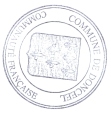     Pierre CHRISTIAENS                                                   Marie-Cécile BRUWIER